<ENTER COURSE NAME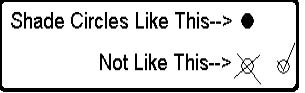 <Enter Course Instructor Name >Please complete and return following this session.Before this session, what was your level of understanding on the topic presented?After this session, what is your level of understanding on the topic presented?Rate the instructor on presenting information and answering questions.The technical level of this session was…No understanding1234Complete understanding
5BeforeOOOOONo understanding1234Complete understanding
5AfterOOOOOPoor1234Excellent
5OOOOOToo basic12Just right34Too technical5OOOOODo you have any comments or suggestions about the topic or instructor that would help improve this session?Do you have any comments or suggestions about the topic or instructor that would help improve this session?Do you have any comments or suggestions about the topic or instructor that would help improve this session?Do you have any comments or suggestions about the topic or instructor that would help improve this session?Do you have any comments or suggestions about the topic or instructor that would help improve this session?Do you have any comments or suggestions about the topic or instructor that would help improve this session?Do you have any comments or suggestions about the topic or instructor that would help improve this session?